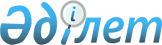 Об условиях оплаты тpуда и льготах для pаботников налоговой милиции налоговой службы Министеpства финансов Республики Казахстан
					
			Утративший силу
			
			
		
					Постановление Пpезидента Республики Казахстан от 16 июня 1994 г. N 1750. Утратило силу - Указом Президента РК от 4 сентября 2001 г. N 677 ~U010677



          В связи с созданием налоговой милиции с обязанностями органа
дознания и в соответствии со статьей 10 Закона Республики Казахстан
от 31 марта 1993 г.  ( У.С. -  
 U952367_ 
  ) "О налоговой службе 
Министерства финансов Республики Казахстан "( Ведомости Верховного 
Совета Республики Казахстан, 1993 г., N 7, ст. 139 ) постановляю:




          Распространить на работников налоговой милиции налоговой службы
Министерства финансов Республики Казахстан условия оплаты труда
и льготы, предусмотренные для работников органов внутренних дел.




        Президент
Республики Казахстан








					© 2012. РГП на ПХВ «Институт законодательства и правовой информации Республики Казахстан» Министерства юстиции Республики Казахстан
				